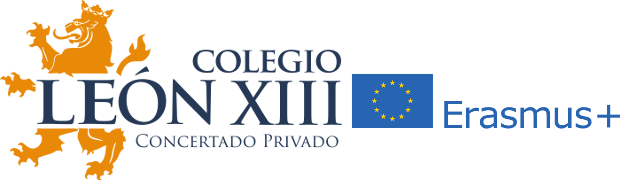 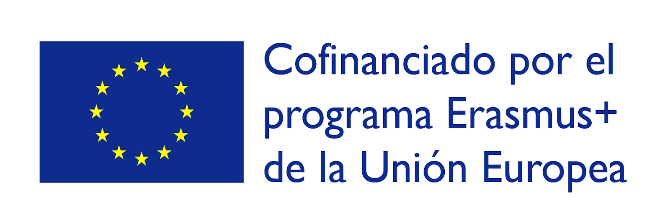 LISTADO DE ADMITIDOS  4º ESO DEL PROYECTO                       ERASMUS +: 2022-1-ES01-KA121-SCH-000057042  Tras proceder a la baremación de las solicitudes para la beca de  participación en la movilidad en Suecia en  Abril 2023 y reunida la comisión formada por:Coordinador/a del Programa Erasmus+. Equipo docente que imparta clases al candidato/a. La directora del centro o persona a quien delegue.El resultado ha sido :Las puntuaciones están a disposición de quien las solicite en el Contacto Coordinadora Erasmus María José Espejo Alba. mariajoseespejo@colegioleonxiii.com .                                                                              Comisión de Evaluación becas Erasmus +
                                                                                                                                                                                    LA COORDINADORA ERASMUS +
                                                                                                           Málaga 30 de noviembre de 2022.Celia XianLara de la HorraSeleccionadaGonzaloSánchez RoblesSeleccionadoPaulaLusquiños CorreaReserva 1InésPinteño SánchezReserva 2